123456789101112131415161718192021222324252627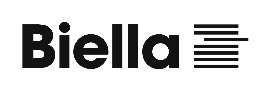 28293031